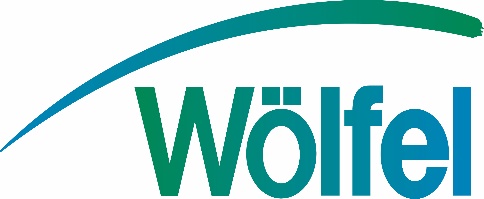 Wölfel Wind Systems launches SHM.Tower® at Offshore Wind 2017 in LondonDo you want to know what loads your wind turbine (WT) is exposed to and how this affects the turbine’s service life?Do you need reliable data as a basis for the assessment regarding further operation of the WT? Tubular steel towers can be exposed to strong vibrations which significantly affect the lifetime of a wind turbine. Since monitoring systems are missing, high fatigue loads are not detected - in particular if there is no power supply due to power failure. Our product SHM.Tower® detects the tower vibrations with sensors and documents extreme loads and fatigue loads as well as the lifetime consumption, for up to two months even without power supply. SHM.Tower® is easy to retrofit, so that a lifetime assessment is also possible at the end of the operating period of the WT. This means that essential information is available for a lifetime extension.
The Solution of Wölfel: SHM.Tower®Analysis of vibration velocities and accelerations according to ISO 10816-21/VDI 3834 for the assessment of tower and nacelle vibrationsDetermination of average / maximum vibration velocities, vibration accelerations and deformations; classification according to operating conditions; frequency of events when thresholds are exceeded according to ISO 10816-21Overviews of occurring vibration levels and the related lifetime consumption (annual / monthly / daily curves)Lifetime calculation by means of fatigue limitClassification of loads according to operating conditions (configurable)Individual lifetime assessment for each tower segment and for flangesConnection to the Wölfel monitoring portal MIC.Wind for the presentation of results
Please come to our booth in South hall, No. S-E4 or meet us at the poster session where we present another key competency – SHM.Foundation: “Robust and reliable Structural Health Monitoring solutions for foundation and tower to optimize operation and increase lifetime of offshore wind turbines”.Looking forward to meeting you in London!For further details please check www.woelfel.de/shm or contact us on info@woelfel.de. 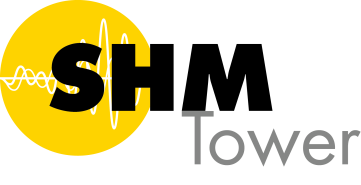 